For Immediate Release
Media Contacts:
Andy Newhall
AmericanMuscle.com
(610) 251.1672
andy.newhall@Turn5.com 2015 Mustang GT | Customer Spotlight Video AmericanMuscle Breaks Down a Well-Rounded Build Media Kit: https://www.dropbox.com/sh/hznoaj4cftvcd0f/AADKCS8zWEEfX40VpFs5EXJFa?dl=0 PAOLI, Pa. (February 17th, 2021) - AmericanMuscle (AM) is back with another episode of their “Customer Builds” YouTube series. The new video highlights a 2015 Mustang GT with a Lund tuner, and Kooks axle-back exhaust.  AM’s Justin Dugan hosts a virtual meet-up with the owner, Michael Logue to chat about his ride and many modifications. This Race Red GT will inspire the muscle car community with ideas for their own build. Viewers can access additional images and mod specs on Michael’s dedicated build page at americanmuscle.com. After a brief intro, viewers are treated to a sound clip of the axle-back exhaust. Justin comments on Michael’s visible trophy collection only to find out that he has won 74 for this Mustang alone. Michael’s laundry list of mods includes rad covers, a front chin spoiler, hood struts, and Mustang projector headlights. Headlight covers, quarter window scoops, smoked LED turn signals, and AMR silver wheels are a few of the other key mods showcased in the video. Justin inquires about Michael’s dressed-up interior and his plans to transform his ride with a Whipple supercharger in red. With a license plate like “1Mean GT,” Michael’s build provides endless inspiration for Mustang owners and enthusiasts alike. He has left no stone unturned when it comes to appearance and performance mods -- with the trophies to prove it.  This 2015 Race Red GT continues AM’s commitment to feature real customer builds from across the country. Viewers are invited to check out more images and a complete breakdown of Michael’s mods list on his build profile page below. View it here: https://www.americanmuscle.com/ford-mustang-builds-profiles.html?imageid=362493&from=0 ________________________________________________________________________________________________________________________________About AmericanMuscleStarting out in 2003, AmericanMuscle quickly rose to be one of the leading aftermarket Mustang parts providers in the business. With the addition of Challenger in 2018 and Charger in 2020, AmericanMuscle provides the most sought-after parts, accessories, and fast shipping. Located just outside of Philadelphia, AmericanMuscle is dedicated to supporting the Mustang, Challenger and Charger communities with the highest level of customer service. Please visit http://www.AmericanMuscle.com for more information. 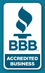 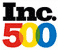 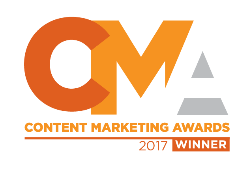 